							    	    09.04.2015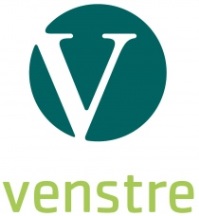 Tildelegatane frå Sogn og Fjordane til Venstres landsmøte 2015v/delegasjonsleiar Gunhild Berge StangUttale gjeldande spørsmålet om sundagsopne butikkarVi ber delegasjonen frå Sogn og Fjordane arbeide aktivt for å få reist saka om sundagsopne butikkar på nytt under årets landsmøte i Venstre. Vidare oppmodar vi delegatane om å seie ja til ikkje å endre dagens regelverk – med unntak av mindre justeringar.Verken arbeidstakar-  eller arbeidsgivar-organisasjonane ynskjer ei ordning med sundagsopne butikkar. Likeså eit fåtal av dei næringsdrivande og butikk-kjedene. Miljørørsla seier nei, og ulike forbrukarundersøkingar og meiningsmålingar viser eintydig at eit stort fleirtal av veljarane er motstandarar av sundagshandel. Det same standpunktet registrerer vi også i form av mange tilbakemeldingar frå Venstre sin medlemsmasse i Sogn og Fjordane.Vi veit at Venstres stortingsvalprogram opnar for sundagsopne butikkar med kommunal vedtaksrett. Men når ny informasjon og ny kunnskap vert presentert, er det lov å endre meining. Det gjorde t.d. Venstre sitt landsmøte i 2014 då partiet skifta standpunkt i kontantstøttesaka. Og vi forventar at Venstre-delegatane er like lydhøyre denne gongen for ei reell handsaming av uttalar og innspel. Med unntak av mindre endringar, ynskjer vi ikkje å forandre dagens regelverk.  Det er eit blindspor å overlate avgjerdsretten om sundagsopne butikkar til kommunane. Makta til kommunestyra vil ikkje vere reell. Vi er redde at premissane vil bli lagde av dei store kjedene og ein ny konkurransesituasjon. Vi som representerer eit stort fleirtal av Venstre sin medlemsmasse i fylket, oppmodar delegatane frå Sogn og Fjordane Venstre om å stemme i tråd med denne uttalen – og i tråd med folkeviljen - på årets landsmøteVi viser elles til tidlegare uttale i saka som fylkesårsmøtet i Sogn og Fjordane Venstre sende over til stortingsruppa.Med gode Venstre-helsingarGunnar Osland (sign)					Hogne Kvangarsnes (sign)leiar i Askvoll Venstre					leiar i Fjaler VenstreGunvald Ludvigsen (sign)				Brynhild Lund Notøy (sign)leiar I Eid Venstre					leiar I Hornindal VenstreHarald Lindvik (sign)					Sigrid Solheim (sign)leiar i Flora Venstre					leiar i Bremanger VenstreSindre Roska (sign)					Bjarte Heggheim (sign)leiar i Førde Venstre					leiar i Gloppen VenstreKariann Myklebust Fagerli (sign)			Bernhard Hole (sign)leiar i Selje Venstre					leiar i Stryn VenstreEdvard Iversen (sign)					Ottar Hov (sign)leiar i Vågsøy Venstre					leiar i Gaular VenstreJon Asbjørn Målsnes (sign)				Bjarte Undertun (sign)kontaktperson Balestrand Venstre			leiar i Gulen VenstreJon Ove Lomheim (sign)				Lidvard Berge (sign) ___________                           leiar i Luster Venstre					kontaktpers./1. kandidat i HøyangerRunar Tengel Hovland (sign)				Morten Holmberg (sign)leiar i Naustdal Venstre				leiar i Vik Venstre